liti                     KARAKTERISASI ANTIBODI MONOKLONAL 116 kDa(sebagaiupayapengembangankandidatbahanimunokontrasepsi)Peneliti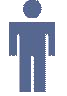 Ringkasan EksekutifPengembangan       antibodi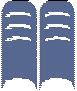 monoclonal       untukUMIE LESTARIBiologi / FMIPAimunokontrasepsi pria, adalah berbasis ikatan ligand- reseptor. Antibodimonoklonal 116kDa (Mab-116kDa) yang dihasilkan dari penelitian ini, lebih spesifik dariUniversitasNegeri Malangpada    antibody    poliklonal116kDa    yang    telahumie.lestari.fmipa@um.ac.idSUTIMAN B SUMITROdiproduksi   sebelumnya.   Mab-116kDa    akan   lebihdikenali targetnyayaitu  protein  116kDa  yang  terletak  di  membraneBiologi / FMIPAsperma    manusia,    sehinggadiberikan  pada  sperma  makakalau    Mab-116kDaakan  terjad  ibindingUniversitas Brawijayamahbubanggito@uau.ac.iddanpeluang fertilisasi dengan glikoprotein ZP menjadi kecil,  untuk  itu  produksi  Mab-116  kDa  ini  sangatMuh. AminBiologi / FMIPApenting di lakukan. Dengan menunjukkan totol-totol ungu Mab-116  kDa  hasil  hibridisasiuji dot blot yang menunjukan bahwa limposit  dengan  selUniversitasmyeloma  mengenali  protein  116kDa  demikian  puladengan   hasil   uji   western   blot.   Direkomendasikan bahwa Mab-116 kDa perlu diujikan keberbagai macamNursasiHandayaniirisan   jaringan   somatic      dan meliputi  hati,  otak,  jantung,reproduksi   manusia pankreas,  testis  danepididimis;  ujitoksisitas  Mab-11kDa  pada  hewan  ujiMusmusculus dilakukan dengan cara injeksi iv setiap minggu dengan dosis tinggi secara terus menerus selama 3 bulan serta uji hambatan fertilisasi in vitro pada hewan cobaKata kunci: Mab-116kDa, protein 116kDa, membrane sperma manusia, hibridisasiPublikasi dan Buku text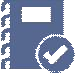 1.    Lestari.U. 2015. The Human Polyclonal 116kDa Antibody Specificity  Resulted from Induction of Human SpermatozoaMembrane Non-Kinase Protein in Somatic Tissue and Human Reproduction Tissue. Aust.J.Basic&Appl.Sci., 9(7):150-1522.     Lestari,  U.  2014.  Buku  Ajar.  Analis  Proteomik Pada Membran Spermatozoa(Biologi Reproduksi Molekuler). Universitas Negeri Malang, MalangLatar Belakang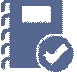 Hasil dan Manfaat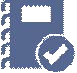 Teknologihibridoma      merupakan      suatu      tehnik      untukImunokontrasepsi merupakan metode ataumenghasilkan   sel   hibridoma.Setelah       dilakukanteknik  yang  digunakan    untuk  pengaturanfertilitas   dengan   menggunakan   antibodyhibridisasi  antara  sel-sel  limposit  penghasil  antibodi dengan   sel   miolema   (malignant   myeloma   cells),monoclonal sehingga lebih bersifat spesifik.dihasilkan   sel-sel   hibridomayang   menggabungkanImunisasi     menggunakan     isolat     proteinmembrane sperma spesifik akan menimbulkan reaksi imun yang kuatya itu berupa peningkatan produksi antibody monoklonal terhadap protein membrane sperma yang spesifik tersebut, sehingga dalam    aplikasinya    dapat    dikembangkansifat-sifat parental dan kemampuan menghasilkan (mensekresi) antibodi yang spesifik dan terus tumbuh berkembangbiak (Gambar 5.1). Uji spesifisitas yang dilakukan berdasarkan metode dot blot sehingga dihasilkan data berupa visualisasi terjadinya reaksi spesifik antara antigen atau isolat protein 116 kDa dengan antibodinya dapat dilihat pada Gambar 1untuk  menghambat  interaksispermatozoadengan  sel  telur.  Protein  116  kDa  hasil isolasi dari membrane sperma manusia, mampu menginduksi sehingga menghasilkan Antibodi protein 116 kDa. Untuk produksi Monoklonal antibody (Mab) 116 kDa. Dalam penelitian yang diajukan ini akan dilakukan optimasi produksi   Mab-116kDa dari   sel hibridoma. Hibridoma diperoleh dari sel limfoblast    dari mencit yang dimunisasi dengan isolat protein 116kDa, dan telah dilakukan fusi dengan sel myeloma (Cell Line yang ada di pasaran).   Dengan metode iniGambar 1 Hibridoma dalam medium HAT. Tanda bulatan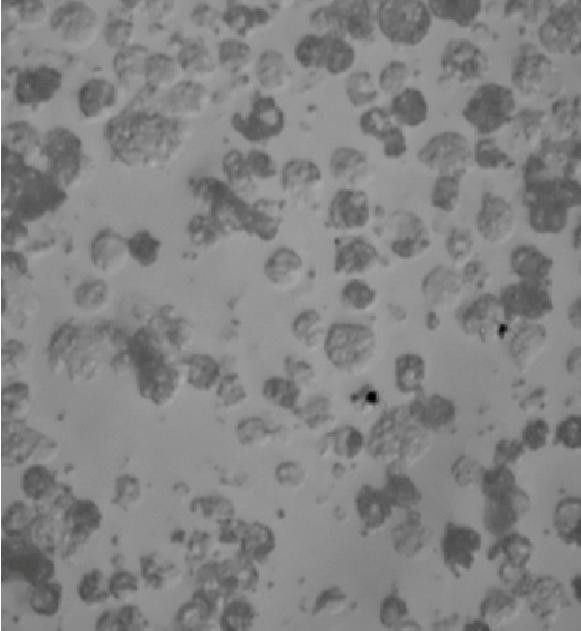 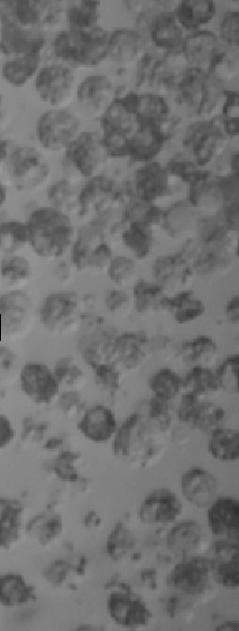 akan didapatkan    klon hybrid yang mampuwarna  merah  menunjukkan  selhibridoma  yang  sedangmensintesis Mab-116kDa.Metode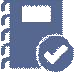 Metode    dan    tahapan    penelitianya    itumembesar dan sedang berproliferasi, , tampak (B) tandapanah hitam menunjukkan sel mati ataupun debris (C)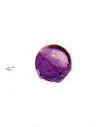 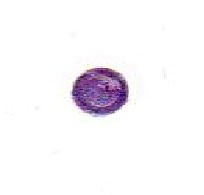 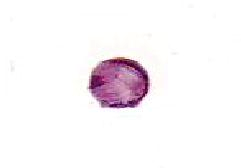 meliputi;   1)   Isolasi   protein116kDa   darimembrans      sperma     manusia,      dengan menggunakan  SDS-PAGE     dan  mikroelusididapatkan  protein  116kDa,2)   Imunisasidilakukan secara intraperitoneal selanjutnya dilakukan pemanenan limposit dari limpa mencit, dan penyiapan sel myeloma, selanjutnya  dilakukan  3)  hibridisasi  antara sel limposit dengan sel myeloma.Uji berikutnya adalah pengenalan produk hibridisasi dengan protein 116kDa menggunakan dot blot dan western blot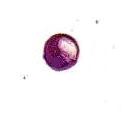 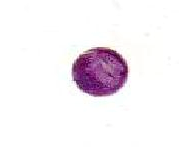 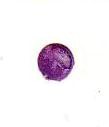 Gambar 2 Uji Spesifisitas Mab protein 116 kD menggunakanmetoda   dot   blot.   Ditunjukkandengan   reaksi   positifditampakkan dengan noda biru keunguan.